CBLDPolicy Register TemplateRevision: November 2021Note:  While we are presenting something here that we believe is useful “as is,” each group is responsible for making your own decisions about the policies that will be useful for your co-op. Use this template not as an absolute directive, but as a starting place for your own conversation.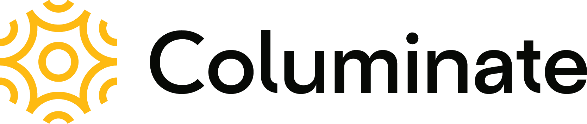 CBLD Policy Register Template Users’ GuideCo-op boards that use Policy Governance® write policies as a way to codify their agreements for how they will work together, how they will delegate responsibility to management, and what authority they will then actually delegate. Our CBLD team of consultants created this set of template policies based on what we saw does or doesn’t work for most food co-op boards, and we periodically revise these policies based on users’ feedback and experience. We have tried to strike a balance between those boards that want less detail in their policies and those that want more. Overall, we hope that this template is a useful tool for boards as they develop their own policies.Tips for using this template:This template is provided for educational purposes and as an aid for your own policy development, revision or review work. As with any such template, these policies are not intended to be an absolute recommendation; they are a starting point and reference to guide for your own conversation. Each board is responsible for deciding if these policies make sense for them.This template is written with the assumption that the co-op’s member-owners have clearly given the board authority in the bylaws. These policies offer guidance for how a co-op board can appropriately make further, more detailed decisions beyond what the bylaws mandate.Many of the Board Process and Board-Management Relationship policies simply flesh out some details of the Policy Governance® system, but a few of the policies in these sections are specific and will be different from board to board. As one example, note that the C4 policy specifies a particular agreement about decision-making. If your board uses a different process for making decisions, substitute your own agreement in place of what you find in the template.The board uses Executive Limitations policies to define which decisions are within the General Manager’s authority, and we have tried to present examples of limitations that can work well for a variety of boards and managers. Your board should make sure you understand which authority you have delegated to the GM and which you hold at the board level. As one example, note that the B1 template policy says that the board (not the GM) has the authority to take out loans.Each policy has a header that includes a “Last Revised” date. This should be the date of the meeting at which your board decided to adopt or revise the policy.Remember that the board’s policies make up one-half of an effective system for “accountable empowerment.” The GM’s monitoring reports are the other essential half. The GM Report Support section of the Columinate Library contains examples of robust and useful monitoring reports.You might want to use this template as a starting point when:You have just decided to use Policy Governance® as your board’s operating system.You want to do a “complete overhaul” of your policies.You want examples of specific policy language to add to or replace a current policyYou want a clearly written set of policies that were designed for food co-op boardsA suggested process for using this policy template:Make a board decision to begin this work.Use this template, rather than your current policies, as your starting point.Review the template one section at a time. Within each section, ask:Is there anything in this version that is “wrong” for our board?Is there anything in our existing policy that we need to bring into the new version?Is there anything we should change or add to ensure our policies are consistent with our bylaws?Ask your CBLD consultant for support, guidance and answers to your questions.Other resourcesGM Report SupportFresh Start Bylaws TemplatePolicy Governance® Quick GuidePolicy Governance® Implementation Field GuideConnecting Policy Governance® to the Four Pillars of Cooperative GovernanceCONTENTSPolicy Type:	EndsPolicy Title:	A – EndsLast Revised:	(Your CBLD consultant can support you in developing your Ends policies.)Policy Type:	Executive LimitationsPolicy Title:	B – Global Executive ConstraintLast Revised:	The General Manager must not cause or allow any practice, activity, decision, or organizational circumstance that is unlawful, oppressive, unjust, imprudent, or contrary to the Cooperative Principles.Policy Type:	Executive LimitationsPolicy Title:	B1 – Financial Condition and ActivitiesLast revised:	With respect to the actual, ongoing financial conditions and activities, the General Manager must not cause or allow the Cooperative to be unprepared for future opportunities, the development of fiscal jeopardy, or key operational indicators to be below average for our industry.The GM must not:Allow sales growth to be inadequate.Allow operations to generate an inadequate EBITDAP (earnings before interest, taxes, depreciation, amortization, and patronage rebates), and net income.Allow liquidity (the ability to meet cash needs in a timely and efficient fashion) to be insufficient.Allow solvency (the relationship of debt to equity) to be insufficient.Allow growth in ownership and owner paid-in equity to be insufficient.Default on any terms that are part of the Cooperative’s financial obligations.Allow late payment of contracts, payroll, loans or other financial obligations.Incur debt other than trade payables or other reasonable and customary liabilities incurred in the ordinary course of doing business.Acquire, encumber or dispose of real estate or enter into long-term real estate leases.Allow tax payments or other government-ordered payments or filings to be overdue or inaccurately filed.Allow financial record keeping systems and financial controls to be inadequate or out of conformity with Generally Accepted Accounting Principles (GAAP).Policy Type:	Executive LimitationsPolicy Title:	B2 –Planning and Financial BudgetingLast revised:	The General Manager must not operate without annual and multi-year plans and budgets that address intentional and improved Ends accomplishment, and strengthening operations.The GM must not:Create plans or budgets thatRisk incurring those situations or conditions described as unacceptable in the Board policy “Financial Condition and Activities.”Omit planning assumptions.Omit credible projection of revenues and expenses, owner investment and return, separation of capital and operational items, cash flow, and debt service.Do not pursue excellence in business systems and operations.Have not been tested for feasibility.Provide less for Board prerogatives during the year than is set forth in the board budget.Policy Type:	Executive LimitationsPolicy Title:	B3 – Asset ProtectionLast revised:	The General Manager must not allow assets to be unprotected, unreasonably risked, or inadequately maintained.The GM must not:Allow inadequate insurance for facilities, equipment, and business interruption.Allow unnecessary exposure to liability or lack of insurance protection from claims of liability.Allow deposits or investments to be unreasonably risked.Allow inadequate security of premises and property.Allow data, intellectual property, or files to be unprotected from loss, theft or significant damage.Allow improper usage of member-owners’ and customers’ personal information.Allow purchasing that is uncontrolled or subject to conflicts of interest.Allow lack of due diligence in contracts.Allow damage to the Cooperative’s public image.Operate without a crisis communications plan that includes communication protocols for the board.Policy Type:	Executive LimitationsPolicy Title:	B4 – MembershipLast Revised:	The General Manager must not allow member-owners to be without opportunities for meaningful participation.The GM must not:Allow member-owners to be uninformed or misinformed of their benefits, rights, and responsibilities.Allow any individual to become a member-owner unless that individual meets the eligibility requirements described in our Bylaws, and pays the required $xx equity (or begins an equity payment plan).Create or implement a member-owner equity system without the following qualities:Member-owners are informed that equity investments are a) at risk, and b) generally refundable, though the Board retains the right to withhold refunds when necessary to protect the Cooperative’s financial viability.Equity will not be refunded if such refunds would lead to a net decrease in total member-owner paid-in equity at the end of any reporting period, or would risk, cause or exacerbate non-compliance with any Financial Condition policy.Implement a patronage dividend system that does notComply with IRS regulations.Allow the Board to examine a range of options and implications, so the Board can make a timely determination each year concerning how much, if any, of the Cooperative’s net profit will be allocated and distributed to member-owners.Allow a member benefits program that doesn’t offer value.Policy Type:	Executive LimitationsPolicy Title:	B5 – Customer ExperienceLast Revised:	The General Manager must not be unresponsive to customer needs.The GM must not:Allow a customer experience that is not welcoming and inclusive.Operate without a system for soliciting and considering customer opinion regarding preferences, product requests, complaints and suggestions.Allow an unsafe shopping experience for our customers. Operate without written policies for handling customer misconduct that include an appropriate range of responses.Policy Type:	Executive LimitationsPolicy Title:	B6 - Staff Treatment and CompensationLast revised:	The General Manager must not treat staff in any way that is unjust, unsafe, or unclear.The GM must not:Cause or allow inequitable treatment of applicants and/or employees in regard to race, sex, identity, national origin, primary language, cultural fit, ability, or other factors unrelated to job qualifications and job performance.Operate without policies and practices that attract and retain staff that reflect the diversity of our community.Allow staff to be without training that supports justice and equity.Operate without written personnel policies that:Clarify rules for staff.Provide for fair and thorough handling of workplace conflicts. The board should not be included as a participant in the conflict resolution process.Support employees in reporting unethical or illegal behavior.Inform staff that employment is neither permanent nor guaranteed.Are accessible to all staff.Are applied consistently.Discourage or prevent any employee from reporting unethical or illegal activity to the board, or discriminate or retaliate against any employee for reporting unethical or illegal behavior or activity.Provide for inadequate documentation, security and retention of personnel records and all personnel related decisions.Establish compensation and benefits that are internally inequitable and not competitive in our market.Change the GM’s own compensation and benefits, except as those benefits are consistent with a package for all other employees.Policy Type:	Executive LimitationsPolicy Title:	B7 – Communication to the BoardLast Revised:	The General Manager must not cause or allow the Board to be uninformed or unsupported in its work.The GM must notSubmit monitoring reports that are untimely or inaccurate, or that lack operational definitions (metrics and benchmarks) and verifiable data directly related to each section of the policy.Report in an untimely manner any actual or anticipated noncompliance with any Board policy, along with a plan for reaching compliance and a proposed schedule regarding follow-up reporting.Allow the Board to be unaware of relevant legal actions, media coverage, trends, public events of the Cooperative, or internal and external changes.Withhold from the Board relevant information from or about key partners including NCG, including (but not limited to): reports about industry trends, operational audits, risk assessment and joint liability, program participation, and member agreements.Withhold an opinion if the GM believes the Board is not in compliance with its own policies on Board Process and Board-Management Relationship, particularly in the case of Board behavior that is detrimental to the work relationship between the Board and the GM.Deal with the Board in a way that favors or privileges certain directors over others except when responding to officers or committees duly charged by the Board.Policy Type:	Executive LimitationsPolicy Title:	B8 –Board Logistical SupportLast Revised: 	The General Manager must not allow the Board to have inadequate logistical support.The GM must not:Provide the Board with insufficient staff administration to support governance activities and Board communication.Allow the board to be without a workable mechanism for official board, officer or committee communications.Allow directors to be without a current copy of the Policy Register and the Bylaws.Provide inadequate information and notice to member-owners concerning Board actions, meetings, activities and events.Allow insufficient or inaccessible archiving of board documents.Policy Type:	Executive LimitationsPolicy Title:	B9 – Emergency GM SuccessionLast revised:	To protect the Cooperative from sudden loss of GM services, the GM must not have less than one other manager sufficiently familiar with GM responsibilities and Board processes to enable them to take over with reasonable proficiency as an interim successor.Policy Type:	Board ProcessPolicy Title:	C – Global Governance CommitmentLast Revised: 	Acting on behalf of our owners, the Board ensures the success of the cooperative by working together effectively, empowering and holding accountable professional management, providing strategic leadership for our cooperative, and perpetuating our democratic organization.Policy Type:	Board ProcessPolicy Title:	C1 – Governing StyleLast Revised:	We will govern in a manner consistent with the Four Pillars of Cooperative Governance (Teaming, Accountable Empowerment, Strategic Leadership, Democracy). In order to do this, we will:Be a strategic leader by developing insight and foresight to set direction and facilitate movement in that direction.Ensure effective systems of delegating authority to professional management, holding the use of that power accountable, and clearly distinguishing between board and management responsibilities.Work as a team.Maintain discipline, embrace responsibility, and exercise group authority.Practice the habits of a successful democracy. Maintain a commitment to diversity, equity, and inclusion.Seek, encourage and listen to people with a variety of demographic characteristics and diverse perspectives.Use Policy Governance® as our operating system, guiding the work of the board and the General Manager through written policies.Obey all relevant laws and bylaws.Policy Type:	Board ProcessPolicy Title:	C2 – The Board’s JobLast Revised:	The role of the Board is to represent our member-owners, to direct and inspire the cooperative, and to ensure appropriate performance. In order to govern successfully, we will:Practice, protect, promote, and perpetuate a healthy democracy for our Cooperative.Establish and maintain communication with member-owners, educating ourselves on diverse needs and perspectives, and reporting on the Board’s activities and decisions.Hire, set compensation for, delegate responsibility to, and hold accountable a General Manager.Assign responsibility through written policies in a way that honors our commitment to empowerment and clear distinction of roles.Regularly and rigorously monitor the General Manager’s performance in the areas of Ends and Executive Limitations.Regularly and rigorously evaluate our Board performance in comparison to our agreements as written in Board Process and Board-Management Relationship policies..Perpetuate the Board’s leadership capacity using: a robust recruitment, qualification, and nomination process; thoughtful appointments; fair elections; and ongoing education and training.We will have a strategic year-round recruitment and screening process.We will commit to diversity, equity and inclusion.We will provide excellent orientations to potential candidates and newly elected or appointed directors.Perform other duties as required by the bylaws or because of limitations on GM authority.Policy Type:	Board ProcessPolicy Title:	C3 – Agenda PlanningLast Revised:	We will follow a strategic work plan and annual agenda that focuses our attention toward the future and away from operational details.We will maintain an annual calendar that includes tasks and events related to our work plan, membership meetings, Board training schedule, monitoring schedule, and the GM evaluation and compensation decisions as outlined in our Board-Management Relationship policies.Board meeting agendas will be determined by the Board president, and may be modified at the meeting by a majority vote of the Board.Policy Type: 	Board ProcessPolicy Title: 	C4 – Board MeetingsLast Revised: 	We will use our Board meetings as a valuable and primary tool for getting the Board’s job done.We will use Board meeting time only for work that is the whole Board's responsibility, avoiding topics that are not the best use of our time.Meetings will be open to the membership except when executive session is officially called.We may occasionally use executive session to deal with confidential matters, as long as the purpose of the session is stated. When possible, announcement of the executive session should be on the published agenda.We will seek agreement through discussion. We will then finalize and document decisions through the use of motions, seconds and majority vote.If we must make a decision outside of a regular meeting, we will follow our bylaws, include everyone, and ensure that it is properly documented.Policy Type:	Board Process start herePolicy Title:	C5 – Directors’ Code of ConductLast Revised:	We each commit ourselves to ethical, responsible and lawful conduct.Every director is responsible at all times for acting in good faith, in a manner which they reasonably believe to be in the best interests of the Cooperative, and with such care as an ordinarily prudent person in a like position would use under similar circumstances.Directors must demonstrate unconflicted loyalty to the interests of the Cooperative. This accountability supersedes any conflicting loyalty such as that to advocacy or interest groups, membership on other Boards or staffs, and the personal interest of any director acting as an individual consumer or member-owner.There will be no self-dealing or any conduct of private business or personal services between any director and the Cooperative except as procedurally controlled to assure openness, competitive opportunity and equal access to inside information.Every year, every director will complete the Code of Conduct Agreement form and will verbally report to the whole board all actual and potential conflicts. Every director will immediately report any subsequent actual or potential conflicts to the whole board.When the Board is to decide on an issue about which a director has an unavoidable conflict of interest, that director must abstain from the conversation and the vote.A director who applies for employment at the Cooperative must first resign from the Board.Any director who is also a paid employee has the same duties and responsibilities as any other director, and has the additional duty of clearly segregating staff and Board responsibilities. Any director who is also a paid employee will resign from the Board if and when their employment ends.Directors may not attempt to exercise individual authority over the organization.When interacting with the GM or employees, directors must carefully and openly recognize their lack of authority.When interacting with the public, the press, or other entities, or on social media, directors must recognize the same limitation and the inability of any director to speak for the Board except to repeat explicitly stated Board decisions.Directors will not exhibit violent, oppressive or racist behaviors or speech.Directors will respect the confidentiality appropriate to issues of a sensitive nature and must continue to honor confidentiality after leaving Board service.Directors will use electronic communications in a manner consistent with this policy and the responsibilities of a board member.Directors will prepare for, attend, and participate fully in all Board meetings, retreats, and trainings.Directors will support the legitimacy and authority of the Board’s decision on any matter, irrespective of the director’s personal position on the issue.Any director who does not follow the code of conduct policy can be removed from the Board by a 2/3 majority vote of the remaining Board.Policy Type: 	Board ProcessPolicy Title:	C6 – Officers’ RolesLast Revised:	We will elect officers in order to help us accomplish our job.No officer has any individual authority to supervise or direct the GM.Officers may delegate their authority but remain accountable for its use.The president ensures the Board functions well and in accord with our policy agreements.The president is authorized to make decisions that are consistent with Board Process and Board-Management Relationship policies in order to facilitate the Board’s functioning.The president will chair and set the agenda for Board meetings.The president is the point person for the relationship between the Board and General Manager between meetings.The president plans for leadership (officer) perpetuation.The president may represent the Board to outside parties.The vice-president will perform the duties of the president if the president is unable to do so.The treasurer is responsible for supporting the board in all finance-related board work.The treasurer will lead the Board’s process for creating and monitoring the Board’s (not the Cooperative’s) budget.The treasurer will facilitate the Board’s understanding of the financial condition of the Cooperative.The secretary will make sure the Board’s documents are accurate, up to date, and appropriately maintained.Board documents include: the policy register, meeting minutes, monitoring report summary, annual calendar, and committee charters.Policy Type:	Board ProcessPolicy Title:	C7 – Board Committee PrinciplesLast Revised:	We will use Board committees only to help us accomplish our job.Committees will reinforce and support Board holism.In particular, committees help the whole Board move forward when they research alternatives and bring back options and information.Board committees may not speak or act for the Board except when formally given such authority for specific and time-limited purposes.Only the Board has authority to appoint committee members.We will establish, regularly review and control committee responsibilities in written committee charters.Charters must be approved by the Board.We will carefully state committee expectations and authority to make sure they do not conflict with authority delegated to the GM.Policy Type:	Board ProcessPolicy Title:	C8 – Governance InvestmentLast Revised:	We will invest in the Board’s governance skills, methods, and support to allow us to govern with excellence.We will use the Cooperative’s resources prudently and strategically.We will use training and retraining liberally to orient new directors and board candidates, as well as to maintain and increase existing directors’ skills and understanding.We will arrange outside monitoring assistance as necessary so that the Board can exercise confident control over organizational performance.We will use outreach mechanisms as needed to ensure our ability to listen to member-owner viewpoints and values.We will use professional and administrative support.In establishing Board compensation, we willLink compensation to the work requirements of the various rolesConsider equity in discussions about compensationKeep our member-owners informedWe will develop the Board’s annual budget in a timely way so as to not interfere with the development of the Cooperative’s annual budget. We will complete this work no later than [month].Policy Type:	Board-Management RelationshipPolicy Title:	D – Global Board-Management ConnectionLast Revised:	The Board has hired the General Manager to operate the business. We will be an excellent employer to the GM as our sole employee, cultivating a relationship rooted in equity, respect and mutual support. In delegating authority to the GM, we acknowledge the GM’s expertise, and we will work collaboratively and transparently with the GM in addressing any issues as they arise.Policy Type:	Board-Management RelationshipPolicy Title:	D1 – Unity of ControlLast Revised: 	Only official decisions and policies of the Board are binding on the GM.Decisions or instructions of individual directors, officers, or committees are not binding on the GM except in rare instances when the Board has specifically authorized this power.In the case of directors or committees requesting information or assistance without Board authorization, the GM can refuse any requests that, in the GM’s opinion, may disrupt operations or that require too much staff time or resources.Policy Type:	Board-Management RelationshipPolicy Title:	D2 – Accountability of the GMLast Revised:	The General Manager is accountable for achieving the Ends and operating the organization within the Executive Limitations.We will view organizational accomplishment of Ends and organizational operation within Executive Limitations as successful GM performance.We will not instruct or evaluate any employee other than the GM.Policy Type:	Board-Management RelationshipPolicy Title:	D3 – Delegation to the GMLast Revised: 	The Board delegates authority to the GM through written Ends and Executive Limitations policies.As long as the GM uses any reasonable interpretation of the Board’s Ends and Executive Limitations policies, the GM is authorized to establish all further policies, practices and plans for the cooperative.We will respect and accept the GM’s choices as long as those choices are based on reasonable interpretations of Board policies.If the Board changes an Ends or Executive Limitations policy, the change only applies in the future.Policy Type:	Board-Management RelationshipPolicy Title:	D4 – Evaluating the GMLast Revised: 	The Board will systematically and rigorously monitor and evaluate the GM’s job performance compared to expectations set forth in Board policies.The Board’s policy monitoring process is the foundation of our annual evaluation of the GM.In [June] of each year the Board will review a summary of the monitoring reports received during the previous 12 months. The Board will invite the GM into a conversation to share other relevant information and clarifications.Based on the review of reports and the conversation, the Board will present an evaluation letter to the GM. That letter will constitute our full evaluation, and it will be delivered no later than [July 31].We will acquire monitoring information by one or more of three methods: (a) most commonly by internal report, in which the GM discloses policy interpretations and compliance information to the Board; (b) occasionally by external report, in which an external, disinterested third party selected by the Board assesses compliance with Board policies; or (c) rarely by direct Board inspection, in which a designated director or committee assesses compliance with the policy.We will accept that the GM is compliant with a policy if the monitoring report includes a reasonable interpretation, including clear metrics and benchmarks, and adequate data that demonstrate accomplishment of that interpretation.The Board’s standard for compliance with a policy will be any reasonable interpretation by the GM. The GM’s interpretation does not need to be an interpretation that is favored by individual directors or by the Board as a whole.In evaluating non-compliance, we will consider the severity, implications, and trends, as well as the GM’s explanation and plan to achieve compliance.We will monitor all policies that instruct the GM. The Board can monitor any policy at any time by any method listed above but will ordinarily follow the schedule outlined in the Board Annual Calendar.Policy Type: 		Board-Management RelationshipPolicy Title:		D5 – Compensating the GMLast Revised:	The Board will compensate the General Manager in a way that honors their value to the cooperative, and demonstrates our commitment to equitable treatment.We will establish a compensation package that is equitable, competitive in our market, and sustainable for the cooperative.We will use a strategic process to establish the value of the GM’s compensation, and we will complete this process in a timely manner.Resources and notesEndsA – Ends Executive LimitationsB – Global Executive Constraint
B1 – Financial Condition and Activities
B2 – Planning and Financial Budgeting
B3 – Asset Protection
B4 – Membership
B5 – Customer Experience
B6 – Staff Treatment and Compensation
B7 – Communication to the Board
B8 – Board Logistical Support
B9 – Emergency GM SuccessionBoard ProcessC – Global Governance Commitment
C1 – Governing Style
C2 – The Board’s Job
C3 – Agenda Planning
C4 – Board Meetings
C5 – Directors’ Code of Conduct
C6 – Officers’ Roles
C7 – Board Committee Principles
C8 – Governance InvestmentBoard- Management RelationshipD – Global Board-Management Connection
D1 - Unity of Control
D2 – Accountability of the GM
D3 – Delegation to the GM
D4 – Evaluating the GM
D5 – Compensating the GMAppendicesSuggested appendices include:
Bylaws
Board Annual Calendar and Monitoring Schedule
Committee Charters
Conflict of Interest Disclosure form
Monitoring Decision Tree
Statement on the Cooperative Identity4 Pillars of Cooperative Governance articlePolicy Governance Quick Guide
